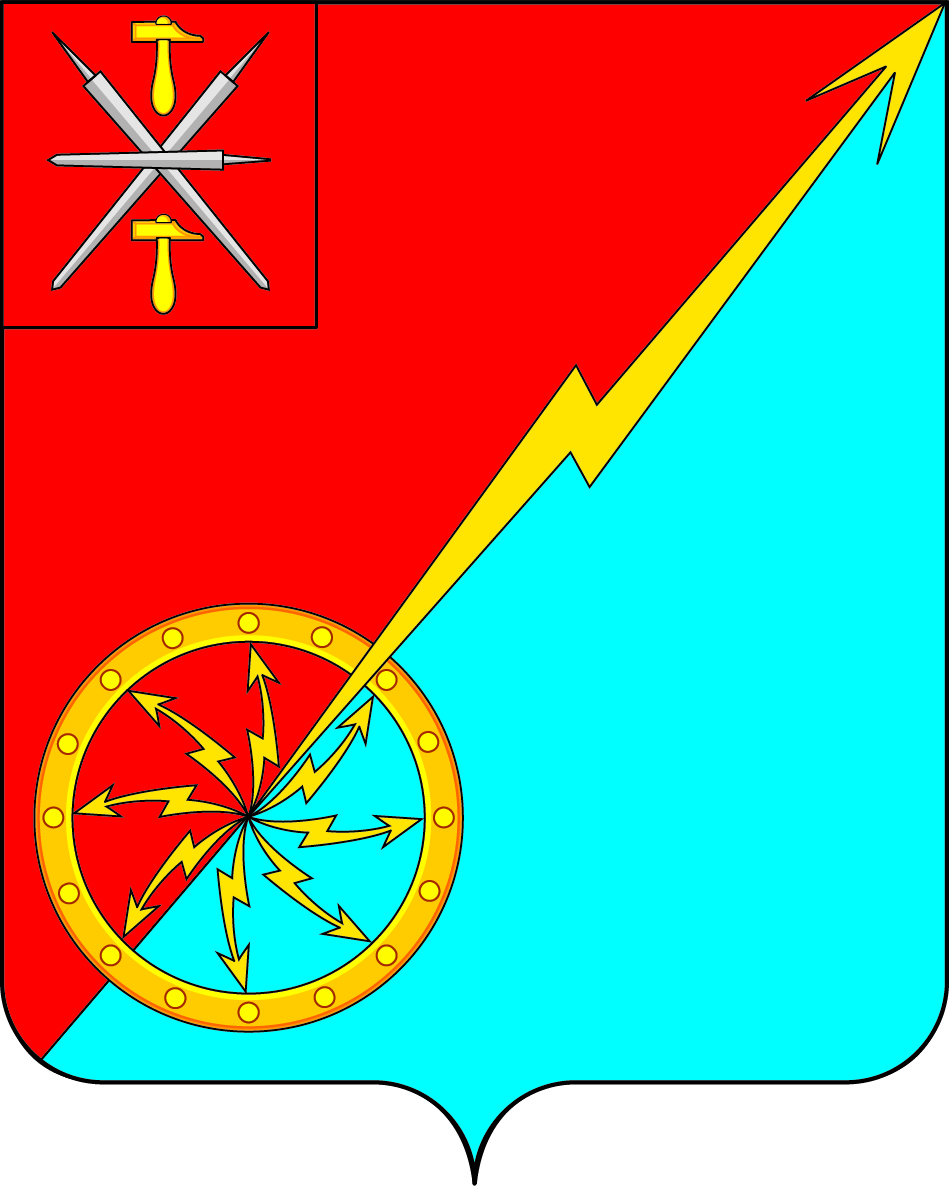 Российская ФедерацияЩекинский район Тульской областиАдминистрация муниципального образования город СоветскЩекинского районаПОСТАНОВЛЕНИЕ23 мая 2016г.     	5-112Об утверждении Плана противодействия коррупции в муниципальном образовании город Советск Щекинского района на 2016-2017 годыВ соответствии с Указом Президента Российской Федерации от 01.04.2016   №147 "О национальном плане противодействия коррупции на 2016-2017 годы», в соответствии с Федеральным законом от 06.10.2003 года №131-ФЗ «Об общих принципах организации местного самоуправления в Российской Федерации ", Федерального закона от 25.12.2008 года № 273-ФЗ «О противодействии коррупции", Законом Тульской области от 12.11.2008 №1108-ЗТО "Об отдельных мерах по противодействию коррупции в Тульской области", на основании  Устава муниципального образования город Советск Щекинского района, администрация муниципального образования город Советск ПОСТАНОВЛЯЕТ:1.Утвердить План противодействия коррупции в муниципальном образовании город Советск Щекинского района на 2016-2017 годы (Приложение).         2. Признать утратившим силу Постановление №10-116 от 01.10.2014 года «Об утверждении Плана противодействия коррупции в муниципальном образовании город Советск Щекинского района на 2014-2016 годы»3. Контроль за исполнением данного постановления оставляю за собой.4. Постановление обнародовать путем размещения на официальном сайте муниципального образования город Советск Щекинского района и на официальном стенде администрации муниципального образования город Советск Щекинского района по адресу: Тульская область, Щекинский район, г.Советск, пл.Советов, д.1.5. Постановление вступает в силу со дня официального обнародования.Глава администрации муниципального образованиягород Советск Щекинского района                                            Н.В.МясоедовПриложениек постановлению администрации муниципального образования  город Советск Щекинского районаот 23.05.2016 года  № 5-112План противодействия коррупции в муниципальном образовании город Советск Щекинского района на 2016-2017 годыМероприятиеСрок исполненияИсполнительИтоговый документ12341.Меры по правовому обеспечению противодействия коррупции1.Меры по правовому обеспечению противодействия коррупции1.Меры по правовому обеспечению противодействия коррупции1.Меры по правовому обеспечению противодействия коррупции1.1.Проведение антикоррупционной экспертизы принимаемых нормативных правовых актов2016-2017годыОтдел по административно-правовой работе и земельно-имущественным отношениям, юридические и физические лица, аккредитованные Министерством юстиции РФ в качестве независимых экспертов антикоррупционной экспертизы НПА и проектов НПАЗаключение1.2.Проведение антикоррупционной экспертизы действующих нормативных правовых актов2016-2017годыОтдел по административно-правовой работе и земельно-имущественным отношениям,  юридические и физические лица, аккредитованные Министерством юстиции РФ в качестве независимых экспертов антикоррупционной экспертизы НПА и проектов НПАЗаключение1.3.Разработка нормативных правовых актов с учетом Порядка проведения антикоррупционной экспертизы нормативных правовых актов и проектов нормативных правовых актов, разрабатываемых администрацией МО г.Советск 2016-2017годыСтруктурные подразделения администрации МО г.СоветскПостановления администрации МО г.Советск, проекты решений Собрания депутатов, вносимые администрацией МО г.Советск1.4.Совершенствование нормативно-правовой базы, регулирующей проведение антикоррупционной экспертизы нормативных правовых актов и их проектов2016-2017годы(по мере изменения федерального законодательства)Отдел по административно-правовой работе и земельно-имущественным отношениямПроект НПА1.5.Обеспечение возможности проведения независимой антикоррупционной экспертизы проектов нормативных правовых актов администрации МО г.СоветскПо факту подготовки проекта нормативного правового актаРазработчики НПА Заключение2.Меры по совершенствованию муниципального управления в целях предупреждения коррупции2.Меры по совершенствованию муниципального управления в целях предупреждения коррупции2.Меры по совершенствованию муниципального управления в целях предупреждения коррупции2.Меры по совершенствованию муниципального управления в целях предупреждения коррупции2.1.Проведение проверок целевого и эффективного использования средств бюджета МО г.Советск, а также бюджетных средств, поступивших в рамках приоритетных национальных проектов2016-2017годыСектор по финансовым вопросам и муниципальному заказуСправка о результатах проверки2.2.Осуществление контроля использования муниципального имущества, находящегося в оперативном управлении бюджетных, автономных, казенных учреждений МО г.Советск, в том числе переданного в аренду, безвозмездное пользование2016-2017годыОтдел по административно-правовой работе и земельно-имущественным отношениямСправка о результатах проверки2.3.Организация и обеспечение размещения сведений о муниципальных услугах (функциях), оказываемых на территории МО г.Советск в реестре государственных и муниципальных услуг (функций) МО г.Советск2016-2017годыСтруктурные подразделения администрации МО г.СоветскАналитическая записка2.4.Разработка административных регламентов исполнения муниципальной функции (предоставления муниципальной услуги и внесение в них изменений)2016-2017годыСтруктурные подразделение администрации МО г.СоветскПостановление2.5.Определение лиц, ответственных за предоставление информации о проведении антикоррупционных мероприятийI квартал (ежегодно)Отдел по административно-правовой работе и земельно-имущественным отношениямСлужебная записка, распоряжение3.Меры по предупреждению коррупционных проявлений на муниципальной службе3.Меры по предупреждению коррупционных проявлений на муниципальной службе3.Меры по предупреждению коррупционных проявлений на муниципальной службе3.Меры по предупреждению коррупционных проявлений на муниципальной службе3.1. Формирование на конкурсной основе резерва управленческих кадров администрации МО г.Советск, организация работы с кадровым резервом и его эффективное использование2016-2017годыОтдел по административно-правовой работе и земельно-имущественным отношениямРеестр3.2.Обеспечение предоставления гражданами, претендующим на замещение должностей муниципальной службы и муниципальными служащими администрации МО г.Советск сведений о доходах, об имуществе и обязательствах имущественного характера.2016-2017годыОтдел по административно-правовой работе и земельно-имущественным отношениямСлужебная записка3.3.Осуществление в установленном порядке проверки достоверности и полноты сведений, представляемых гражданами, претендующими на замещение должностей муниципальной службы, соблюдения муниципальными служащими требований к служебному поведению2016-2017годыОтдел по административно-правовой работе и земельно-имущественным отношениямСлужебная записка о результатах проверки3.4.Принятие мер по выявлению и устранению причин и условий, способствующих возникновению конфликта интересов на муниципальной службе2016-2017годыКомиссии по соблюдению требований к служебному поведению муниципальных служащих администрации МО г.Советск  и урегулированию конфликта интересовСлужебная записка3.5.Обеспечение функционирования комиссий по соблюдению требований к служебному поведению муниципальных служащих и урегулированию конфликта интересов2016-2017годыОтдел по административно-правовой работе и земельно-имущественным отношениямДоклад3.6. Обеспечение реализации муниципальными служащими обязанности уведомлять представителя нанимателя, органы прокуратуры РФ, иные федеральные государственные органы о случаях обращения к ним каких-либо лиц в целях склонения их к совершению коррупционных правонарушений2016-2017 годыОтдел по административно-правовой работе и земельно-имущественным отношениямСлужебная записка3.7.Оказание консультативной помощи по вопросам, связанным с применением на практике общих принципов служебного поведения муниципальных служащих2016-2017годыОтдел по административно-правовой работе и земельно-имущественным отношениямСлужебная записка3.8.Проведение при наличии оснований служебных проверок, в том числе по вопросам соблюдения муниципальными служащими антикоррупционного законодательства2016-2017годыОтдел по административно-правовой работе и земельно-имущественным отношениямСлужебная записка4. Обеспечение доступности и прозрачности в деятельности муниципальной власти, укрепление их связи с гражданским обществом, стимулирование антикоррупционной активности общественности4. Обеспечение доступности и прозрачности в деятельности муниципальной власти, укрепление их связи с гражданским обществом, стимулирование антикоррупционной активности общественности4. Обеспечение доступности и прозрачности в деятельности муниципальной власти, укрепление их связи с гражданским обществом, стимулирование антикоррупционной активности общественности4. Обеспечение доступности и прозрачности в деятельности муниципальной власти, укрепление их связи с гражданским обществом, стимулирование антикоррупционной активности общественности4.1.Обеспечение информационной открытости деятельности органов местного самоуправления, через средства массовой информации, радио, а также с использованием официального сайта администрации МО г.Советск2016-2017годыСтруктурные подразделения администрации МО г.СоветскСлужебная записка4.2.Размещение актуальной информации по вопросам антикоррупционной деятельности на официальном сайте администрации МО г.Советск2016-2017годыОтдел по административно-правовой работе и земельно-имущественным отношениямСлужебная записка4.3. Обеспечение работы "телефона доверия"2016-2017годыСекретарь-референт администрации МО г.СоветскСлужебная записка4.4.Проведение регулярных приемов граждан должностными лицами МО г.Советск2016-2017годы( в соответствии с графиком приема граждан)Секретарь-референтСлужебная записка4.5.Проведение анализа поступивших обращений граждан и организаций на предмет выявления коррупциогенных проявлений с последующим принятием мер по их устранению2016-2017годыОтдел по административно-правовой работе и земельно-имущественным отношениямСлужебная записка